от 10.08.2021                                                                                                        № 941О внесении изменений в Регламент осуществления Администрацией МО «Город Мирный» Мирнинскогорайона Республики Саха (Якутия) ведомственногоконтроля за соблюдением требований Федеральногозакона от 18.07.2011 № 223-ФЗ «О закупах товаров, работ, услуг отдельными видами юридических лиц»,и иных принятых в соответствии с ним нормативных правовых актов Российской Федерации»,утвержденный Постановлением городской Администрации от 20.12.2019 № 1587В соответствии со статьей 6.1 Федерального закона от 18.07.2011 № 223-ФЗ «О закупках товаров, работ, услуг отдельными видами юридических лиц» и Порядка осуществления Администрацией МО «Город Мирный» Мирнинского района Республики Саха (Якутия) ведомственного контроля за соблюдением требований Федерального закона от 18.07.2011 № 223-ФЗ «О закупках товаров, работ, услуг отдельными видами юридических лиц» и иных принятых в соответствии с ним нормативных правовых актов Российской Федерации, утвержденный Постановлением городской Администрации от 20.12.2019 № 1588, городская Администрация постановляет:1. Внести в Регламент осуществления Администрацией МО «Город Мирный» Мирнинского района Республики Саха (Якутия) ведомственного контроля за соблюдением требований Федерального закона «О закупках товаров, работ, услуг отдельными видами юридических лиц» от 18.07.2011 № 223-ФЗ и иных принятых в соответствии с ним нормативных правовых актов Российской Федерации»,  утвержденный Постановлением городской Администрации от 20.12.2019 № 1587 изменения, исключив пункты 13 и 14.2. Опубликовать настоящее Постановление в порядке, установленном Уставом МО «Город Мирный».3.   Контроль исполнения настоящего Постановления оставляю за собой.Глава города                                                                                         К.Н. АнтоновАДМИНИСТРАЦИЯМУНИЦИПАЛЬНОГО ОБРАЗОВАНИЯ«Город Мирный»МИРНИНСКОГО РАЙОНАПОСТАНОВЛЕНИЕ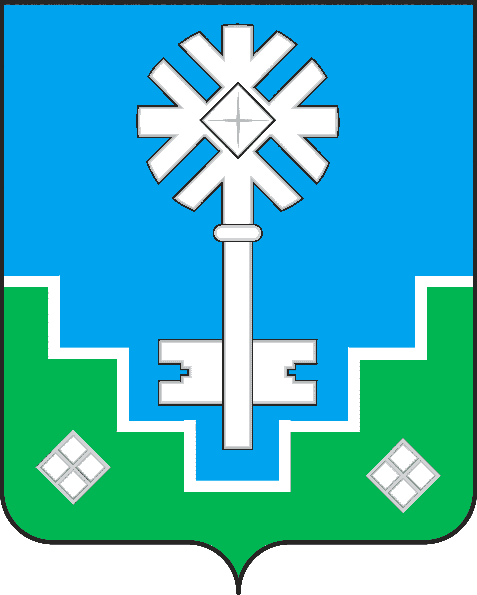 МИИРИНЭЙ ОРОЙУОНУН«Мииринэй куорат»МУНИЦИПАЛЬНАЙ ТЭРИЛЛИИ ДЬАhАЛТАТАУУРААХ